СОВЕТ БАТУРИНСКОГО СЕЛЬСКОГО ПОСЕЛЕНИЯтретьего созываТомская область, Асиновский районот 10.02.2017  года                                                                                          № 216                                                                      с. БатуриноОб утверждении схемы избирательных округов на территории муниципального образования «Батуринское сельское поселение» по выборам депутатов Совета Батуринского сельского поселения     Руководствуясь статьей 18 Федерального закона от 12 июня 2002 № 67-ФЗ  «Об основных гарантиях избирательных прав и права на участие в референдуме граждан Российской Федерации», статьей 11 Закона Томской области от 14.02.2005 № 29-ОЗ «О муниципальных выборах в Томской области» и решением муниципальной избирательной комиссии Батуринского сельского  поселения от 01.02.2017 года № 1,Совет Батуринского сельского поселения решил:           1. Утвердить схему избирательных округов на территории муниципального образования «Батуринское сельское поселение» по выборам депутатов Совета Батуринского сельского поселения согласно Приложению.2 Настоящее решение подлежит опубликованию (обнародованию) в соответствии с решением Совета Батуринского сельского поселения от 17.12.2005 № 19. «Об утверждении порядка опубликования (обнародования) муниципальных правовых актов».3. Настоящее решение подлежит размещению на официальном сайте Батуринского сельского поселения в информационно-телекоммуникационной сети «Интернет» www.bselp.asino.ru. 4. Настоящее решение вступает в силу с даты официального опубликования.Глава Батуринского сельского поселения                                          В.В. ЕфремовПредседатель Совета                                                                          О.Т. БагруденкоБатуринского сельского поселения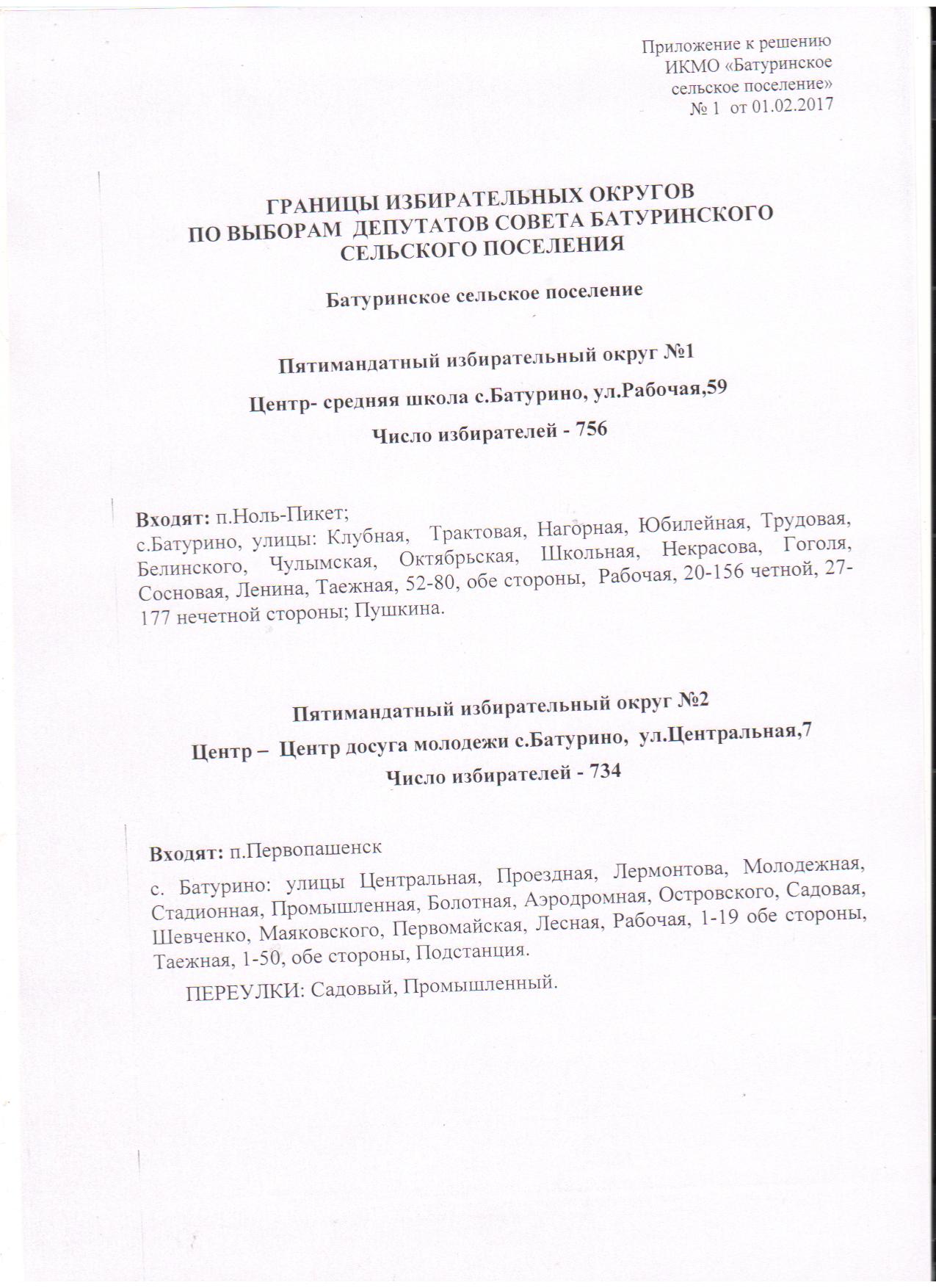 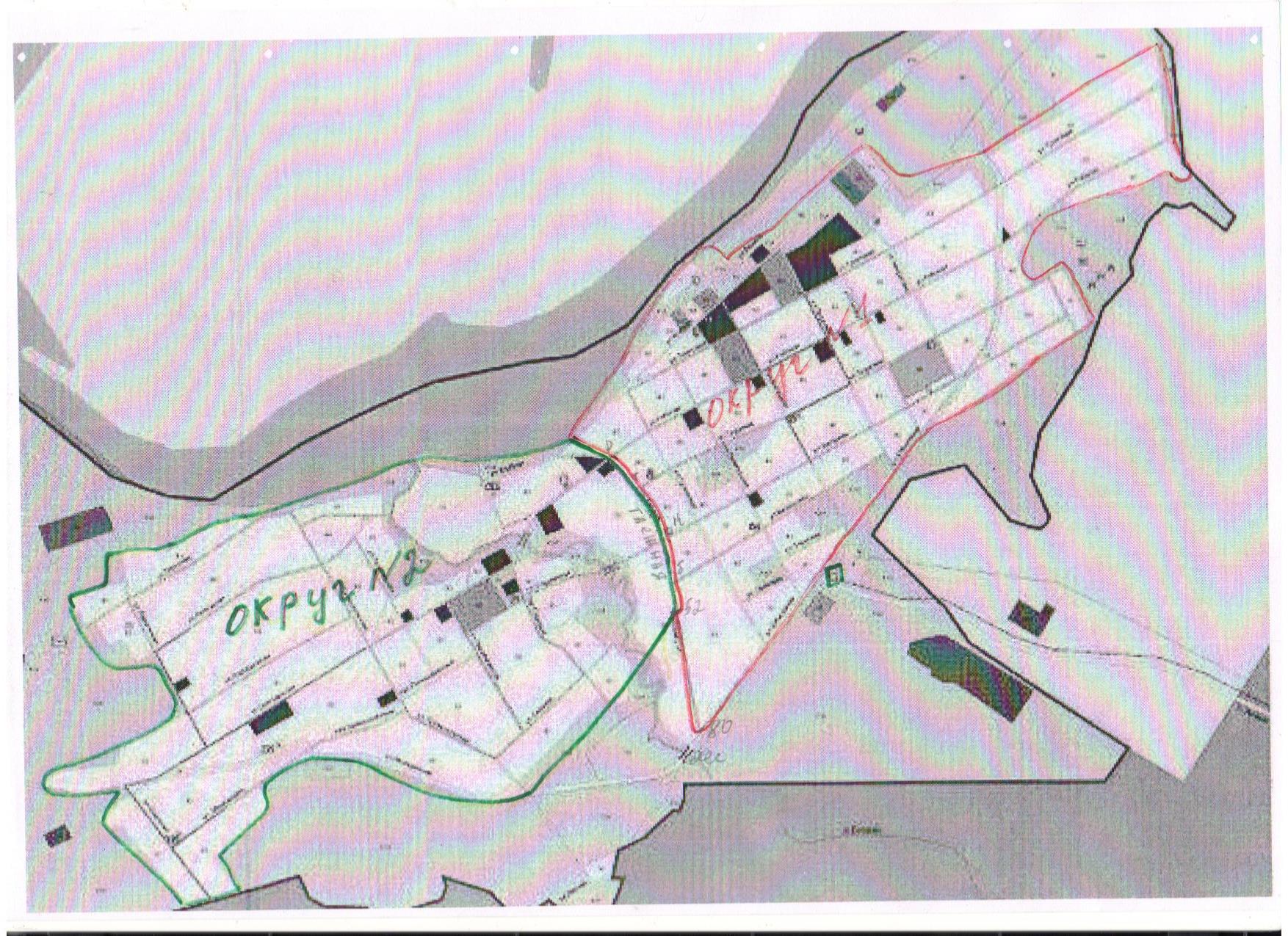 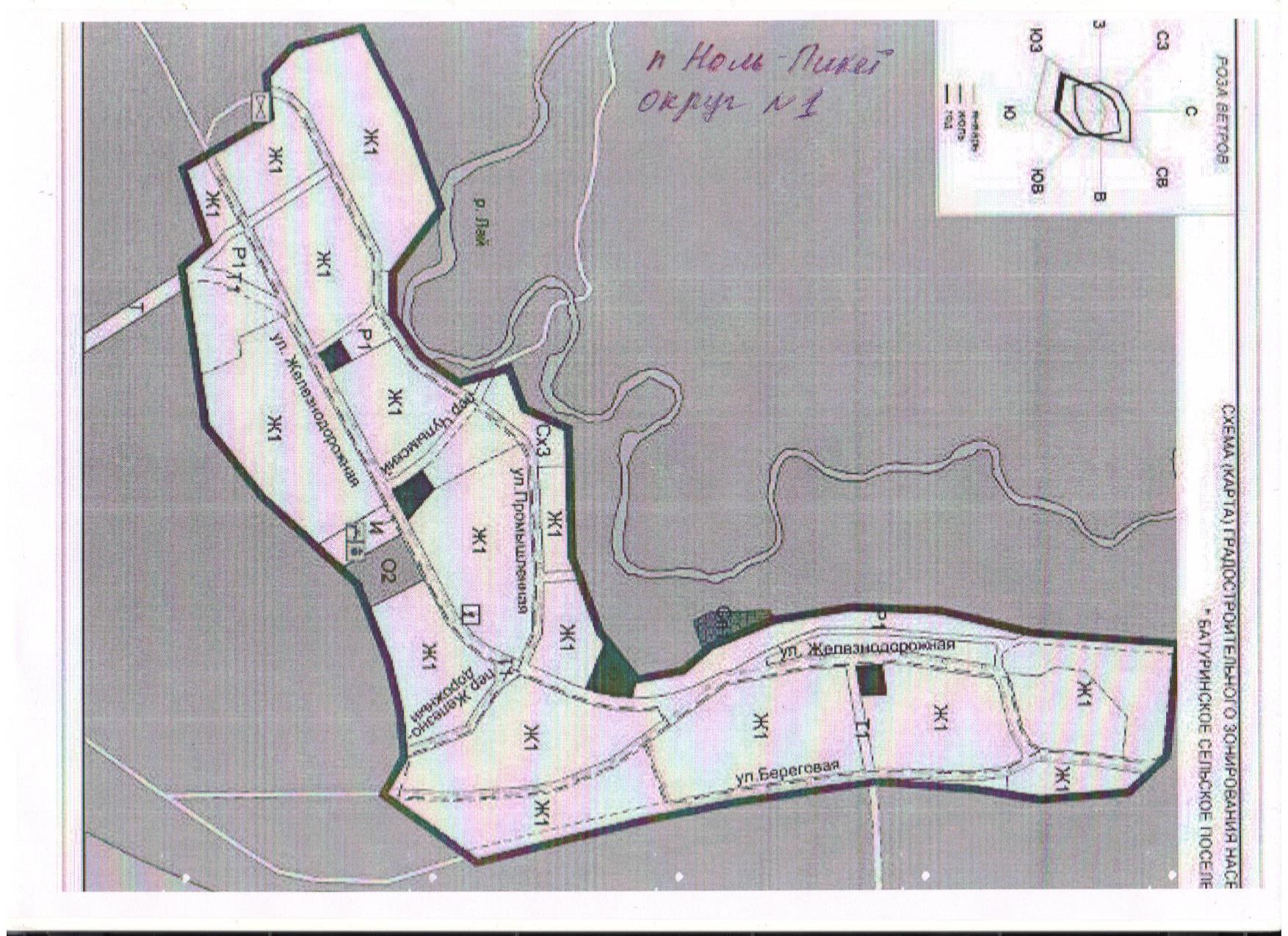 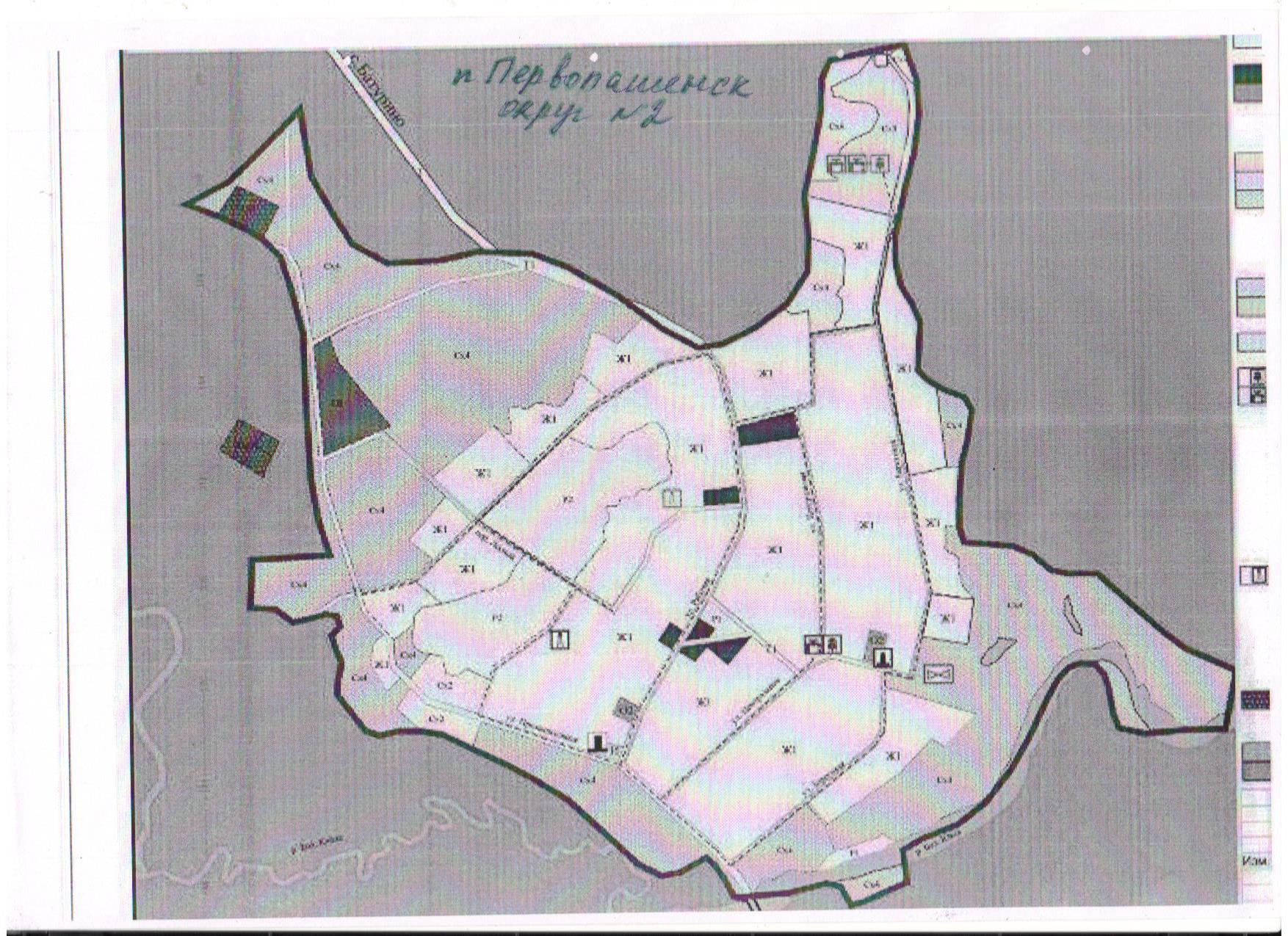 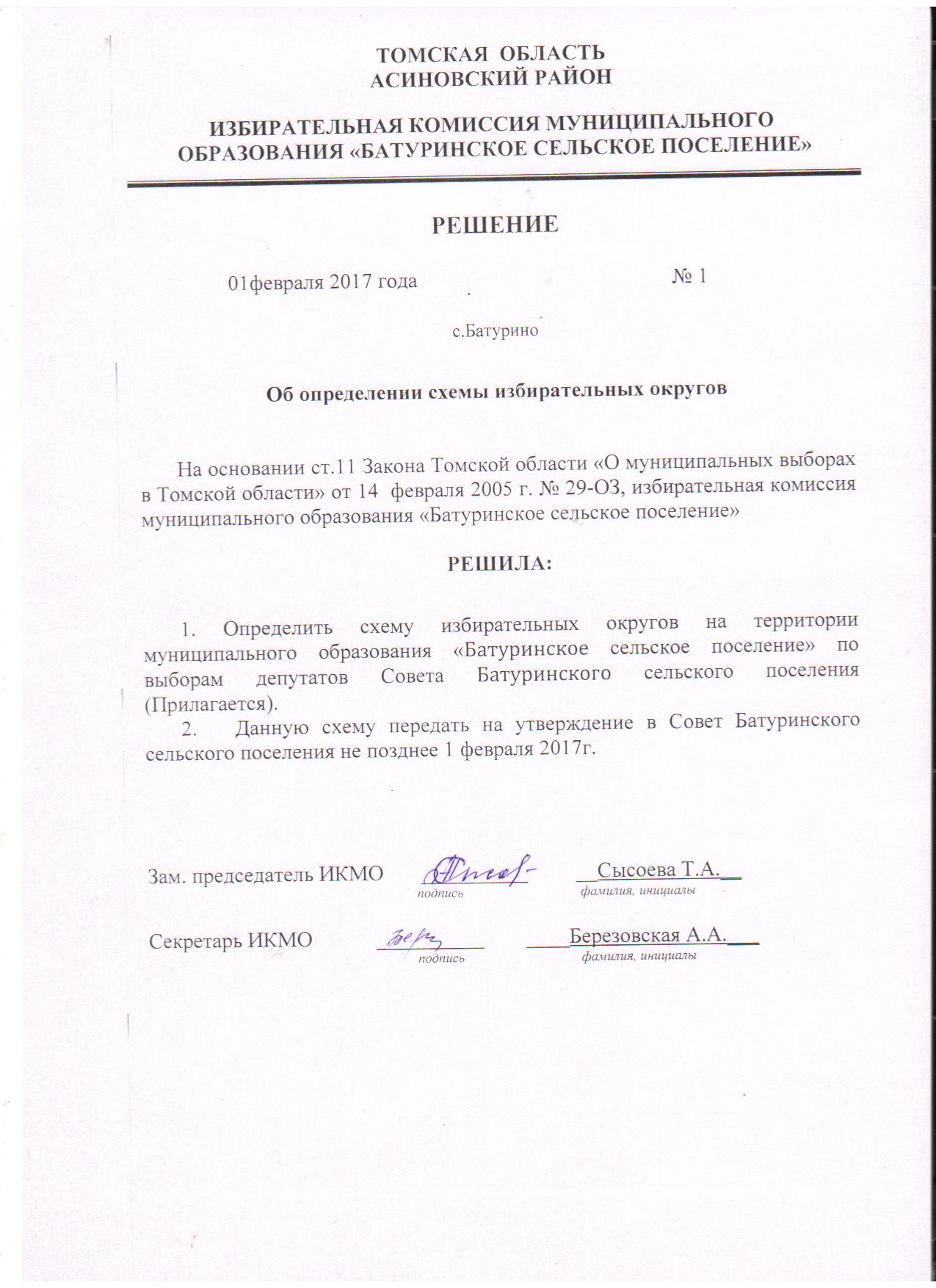 